109年觀光醫療會員機構徵選企劃書（專科診所組）109年度醫療服務國際化推動計畫觀光醫療會員機構徵選申請表中華民國 109 年     月     日企劃書填表說明檔名請用：109觀光醫療會員機構徵選機構企劃書（機構代碼-醫療機構名稱-申請組別）。完整企劃書請包含封面、企劃書目錄、企劃書內文、附件目錄以及附件內容，請依上述順序裝訂成冊。填寫注意事項：企劃書封面：包含診所基本資料，包含醫療機構代碼、機構名稱、負責人、連絡人、連絡電話、電子郵件、填寫日期等。請以A4 Word檔編寫：標題字體大小：16號字。內文字體大小：12號字。中文：標楷體。英文：Times New Roman。行距/邊界：固定行高25pt，上下左右邊界各留2公分。頁數限制：無。內文標號區分：請依壹、一、(一)、1、(1)、a、(a)…方式書寫。企劃書所提供照片請以高6公分、寬8公分呈現，並標示照片內容名稱。文件資料請依上述規定格式撰寫，不符者退回。繳交企劃書時請將說明段內容（橘色斜體10號字）刪除。企劃書撰寫方向：機構得呈現醫療機構目前對於推廣觀光醫療(Medical Tourism)業務之組織架構、目標族群、推展策略、現有軟硬體以及過往推展經驗，讓顧問專家得以透過企劃書及附件資料之呈現，了解機構之推展潛力及量能。檢附附件之格式規定及注意事項：企劃書中之照片/圖檔：請確實命名每張照片名稱（如儀器名稱）。請統一提供jpg檔之照片格式。照片/圖檔請用最高解析度。附件檔案：請確實編號附件檔案，並於企劃書內文中清楚註明附件編號，並整理附件檔案目錄如上所述，以利專家顧問審閱時查找。附件檔案檔名請用：附件（編號） （附件名稱），若醫療機構有額外於光碟內呈現影音相關之附件檔案，也請使用此命名規則。一、機構基本架構基本資料觀光醫療服務專責代表及聯絡窗口醫療品質相關認證可提供外國籍病人非現金支付醫療費用之方式（應至少具備一項以上）二、醫療強項之醫療水準及服務品質醫療機構SWOT分析說明：醫療機構可選擇其他分析方法取代SWOT分析，此分析應針對醫療機構發展觀光醫療之潛力進行說明，包含醫療機構品質、設備、經驗、交通位置等，勿與三、(三)目標市場SWOT分析混淆SWOT分析：觀光醫療重點服務項目：特色專科：健康檢查：美容醫學：○○團隊（請填入醫療團隊名稱並填寫下表，機構得實際團隊數及職類別增列表格）：備註：支援報備定義為依醫療機構設置標準第二十條規定事先報准之時數，每週達四十四小時者，得折算醫師人力一人。說明：服務項目可分為三大類別，請根據醫療機構之強項與特色服務項目或目標推廣服務項目，自行選擇類別項目，進行描述。請依上表提報團隊人數及其專長（得依貴機構實際運行狀況增刪職類別），如有提供觀光醫療服務項目之專科醫師為團隊成員，可選擇性提供專科醫師詳細檔案如下表。疾病治療：疾病治療服務項目可參考但不限於衛生福利部現行推廣之七大特色疾病治療項目，如心血管治療、關節置換、生殖醫學、癌症治療、達文西手術、肝臟移植，以及顱顏重建，亦可根據醫療機構之強項或目標推廣服務項目，自行選擇描述。國後續照護計畫，亦可選擇性提供近一年度之死亡率、併發症比例、術後感染率、相關學術論文發表等。健康檢查、美容醫學：請說明服務項目及套餐組合之內容規畫，依上表提報團隊人數及其專長（得依貴機構實際運行狀況增刪職類別）並提出貴院計劃階段、接待階段、入院前置作業、出院術後照顧等服務模式。觀光醫療服務項目之專科醫師檔案（選擇性提供）說明：請醫療機構依據其提出之醫療重點服務項目提出其專科醫師檔案，每一醫師項填寫一張表格，若不敷使用請自請增加表單。三、主要目標市場評估主要目標市場國家說明：
請依據短、中、長期選擇主要目標市場國家目標市場分析說明：
請針對選定之主要目標市場國家，進行基本國家資訊（如語言、經濟、衛生統計、宗教文化）、醫療發展（如醫療政策、制度、費用）、全球觀光醫療市場、觀光醫療相關推動政策（如該國推動觀光醫療之主要市場及方式）之現況分析SWOT分析說明：請說明，若要針對「選定之目標市場」推動觀光醫療服務、行銷及合作，貴院目前之優勢、劣勢、機會及威脅，包含語言、文化風俗、政府政策開放、過去異業結盟情形等，勿與二、(一)醫療機構SWOT分析混淆。醫療機構可選擇其他分析方法取代SWOT分析。觀光醫療推動趨勢及策略分析說明：請統合上述目標市場之現況與需求分析，擬定貴院之觀光醫療推動策略，如設定特色醫療推廣項目、訂定收費、行銷方式、異業合作策略等。商業服務運轉模式四、維護本國及國際病人醫療品質確保方案及管理計畫如何維護本國人就醫權利醫療品質確保方案與管理計畫※	說明：請說明貴院未來若要進行觀光醫療相關業務，將如何建立持續性醫療服務品質改善方案，及訂定醫療服務品質監控指標等。滿意度調查（包含國際及本國人且有急、門、住診之調查）（統計區間：108年1月1日至12月31日）：貴機構病人滿意度調查最滿意之前3項彙總：貴機構病人滿意度調查最不滿意之前3項彙總：就醫品質指標（統計區間：108年1月1日至12月31日）國際病房相關指標（貴院是否有提供國際病房：□是，請填本大項　 □否，1-3項免填，且若未設置急診本大項免填）。請以近1年之指標統計數據為填寫標準，如有其他品質相關指標請自行增列。醫療品質之管理醫療異常或錯誤事件之檢討機制針對改善醫療異常或錯誤事件，有系統地收集與分析檢討並研擬系統性對策，成效良好者闡述之。其他確保國人就醫權益之品質指標及執行成果（例如QCC、臨床路徑、5S、TQI（TQM）、病理檢驗品管、服務國際病患之醫師是否另外開診…）。五、風險管理機制及醫療責保險國際病人醫療申訴管道◎上述問題答「是」者，請附上相關資料備查。國際病人醫療糾紛處理流程◎上述問題答「是」者，請附上相關資料備查。醫師責任保險或機構綜合責任保險或醫療互助基金◎上述問題答「是」者，請於附上相關資料備查。六、觀光醫療受理專責單位組織架構運作模式受理項目（1~15項之說明，應包含SOP標準化作業流程）✽上述問題答「有」者，請於附上相關資料備查。駐外服務據點說明：可包含締結姐妹醫療機構或與對方簽署備忘錄合作計畫或駐外人員等，及實際可以提供服務之駐外服務。服務經驗說明：請摘要說明，並提供量化具體資料，例如國籍別、人次、社經地位。依據衛生福利部要求，請說明是否具有國際病人資料收集統計能力：包括服務對象特性（國籍別、人次、社經地位、年齡、性別、職業），並有能力排除外籍勞工及外籍新娘。請填寫108年度資料作為說明，證明院內資訊系統能夠依條件進行項目篩選統計。說明：醫療機構就院內資訊系統能力所及範圍內提出即可，若無法統計之資料請填入N/A統計期間：108年1月1日至12月31日醫療機構名稱： 年度全院總佔床率__________% 大於24小時急診留觀率__________%（若無提供急診者得填NA）醫療服務總量及收入平均註： 1.應以國際病人（非本國人、非健保）自費個案為填表目的。2.應排除外籍勞工來台職前健檢，以及應排除外籍新娘來台婚前健檢，若無法排除者，請勾選：□無法排除外籍勞工職前健檢□無法外籍新娘排除婚前健檢門診國籍分布統計以五大洲分類：（未明列:非列於五大洲之中）以國家分類：已列出台灣觀光醫療主要推廣行銷客群所在國家，以及未來潛力客群之國家其他國籍分類請詳表單最後（國籍備註），若有不明確之處，請來電詢或電子信件詢問，謝謝!!門診科別統計國際病人性別統計國際病人年齡統計國際病人職業別統計（選擇性提供）（職業類別僅供參考，請依照貴院內統計項目更改職業統計類別）國際病人收入統計（選擇性提供），年收入以美元為單位。說明：國籍備註：((亞洲))中東地區：巴林王國、埃及、伊朗伊斯蘭共和國、伊拉克共和國、以色列、約旦哈什米王國、科威特、黎巴嫩共和國、阿曼王國、卡達、沙烏地阿拉伯王國、敘利亞阿拉伯共和國、阿拉伯聯合大公國、葉門共和國、巴勒斯坦、馬格里布國家（阿爾及利亞、利比亞、摩洛哥、突尼西亞）、蘇丹、茅利塔尼亞，以及索馬利亞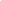 亞洲其他地區：阿富汗、亞美尼亞共和國、亞塞拜然共和國、白俄羅斯共和國、喬治亞、哈薩克共和國、吉爾吉斯、摩爾多瓦共和國、蒙古國、俄羅斯聯邦、塔吉克共和國、土耳其共和國、土庫曼、烏茲別克共和國、東帝汶、馬爾地夫、哈薩克 ((美洲))美洲其他國家： 安提瓜和巴布達、巴哈馬、巴巴多斯、伯利茲、玻利維亞、智利、哥倫比亞、多米尼加、多米尼克、哥斯達黎加、厄瓜多爾、薩爾瓦多、格林納達、危地馬拉、圭亞那、海地、洪都拉斯、牙買加、墨西哥、尼加拉瓜、巴拿馬、巴拉圭、秘魯、聖盧西亞、蘇裏南、委內瑞拉、烏拉圭、特立尼達和多巴哥、古巴、聖基茨和尼維斯、聖文森特和格林納丁斯((歐洲))歐洲其他國家：  阿爾巴尼亞、保加利亞、波黑、克羅地亞、捷克、愛沙尼亞、匈牙利、拉脫維亞、立陶宛、波蘭、馬其頓、摩爾多瓦、羅馬尼亞、斯洛伐克、斯洛文尼亞、烏克蘭、吉爾吉斯斯坦、格魯吉亞、阿塞拜疆、塞爾維亞共和國、黑山共和國、安道爾、丹麥、芬蘭、冰島、愛爾蘭、列支敦士登、盧森堡、馬耳他 、摩納哥、挪威、葡萄牙、聖馬力諾((大洋洲))大洋洲其他國家：斐濟、新西蘭、巴布亞新幾內亞、所羅門群島、瓦努阿圖、薩摩亞、 馬紹爾群島、帕勞、密克羅尼西亞、基裏巴斯、瑙魯、湯加、圖瓦盧 ((非洲))非洲：阿爾及利亞、安哥拉、貝寧、博茨瓦納、布基納法索、布隆迪、喀麥隆、佛得角、中非、乍得、科摩羅 、剛果(布)、科特迪瓦、吉布提、埃及、赤道幾內亞、埃塞俄比亞 、厄立特裏亞、加蓬、岡比亞、加納、幾內亞 、幾內亞比紹、肯尼亞、萊索托、利比裏亞、利比亞、馬達加斯加、馬拉維、馬裏、毛裏塔尼亞、毛裏求斯、摩洛哥、莫桑比克、納米比亞、尼日爾、尼日利亞、盧旺達、聖多美和普林西比、塞舌爾、塞內加爾、塞拉利昂、索馬裏、斯威士蘭、坦桑尼亞 、多哥、突尼斯、烏幹達、剛果（金）、讚比亞、津巴布韋、蘇丹 七、國際病人醫療服務專區空間規劃說明：國際人士醫療服務專區（規劃圖、病床數、空間配置、大小、位置），如：是否標示國際病房專區門診等字樣，有門板區隔之獨立空間及護理站，以及全院雙語化（中+英）的標示軟體服務說明：
1.醫療機構簡介、衛教單張、病人同意書與服務說明書等，請一併提供各外語版本之實體樣張為佐證資料。2. 病人伙食菜單設計、網路架設、外語化文件……等項目，如：以書面或實際呈現為國際人士設計之飲食（建議強調可選擇性，以兼顧文化、宗教、口味等要求）*若篇幅不足，請自行增列。硬體設施說明：
國際人士專區裝潢、設備……等項目（例如雙語電視台、外文報紙雜誌、網路、國際電話、其他美觀佈置、無障礙空間）*若篇幅不足，請自行增列。國際人士標準化服務流程規劃說明：從接洽到出院後照護計畫八、外語服務機構外語網站外語服務團隊說明：提供外語能力證明，服務經驗說明（包含醫護人員、其他專責人員、志工），若表格不夠使用，請自行增加使用外語出版品及服務資料表單九、觀光醫療之經驗與具體實績十、同異業合作說明： 倘機構具有同業通路之行銷通路或合作協議之合約，請詳列所有項目，並附上附件資料呈現貴機構與同業合作之行銷通路與協議之合約。合作對象舉例如下─（醫療）保險公司─此處保險公司係指有與國外醫療保險相關業者合作，能針對外國人士在台就醫給付，或進行海外醫療救援等相關公司、醫療相關專業團體─如：海外合作醫事人員/單位、合作轉介醫療機構等旅行社─提出旅行業者合作之完備套裝行程、合作進度或合約等資料倘機構具有異業通路之行銷通路或刊登機制，如1.媒體2.報紙3.雜誌4.網路5.旅行社6.航空公司，請詳列所有項目，並附上附件資料呈現貴機構與同業合作之行銷通路與協議之合約。（醫療）保險公司醫療相關專業團體旅行社其他 醫療機構代碼：機構名稱：負責人：職稱：職稱：連絡人：職稱：職稱：連絡電話：電子郵件：填寫日期：年月日日基本資料（請依醫療機構開業執照填寫）基本資料（請依醫療機構開業執照填寫）基本資料（請依醫療機構開業執照填寫）基本資料（請依醫療機構開業執照填寫）基本資料（請依醫療機構開業執照填寫）基本資料（請依醫療機構開業執照填寫）機構名稱中文：中文：機構代碼機構代碼機構名稱英文：英文：英文：英文：英文：機構網址中文：中文：中文：中文：中文：機構網址外語：外語：外語：外語：外語：機構地址機構電話機構負責人職稱職稱服務項目□門診診療（科別：＿＿＿＿＿＿＿）□生殖醫學　□健康檢查　□美容醫學□其他＿＿＿＿＿＿＿＿＿＿＿＿＿＿□門診診療（科別：＿＿＿＿＿＿＿）□生殖醫學　□健康檢查　□美容醫學□其他＿＿＿＿＿＿＿＿＿＿＿＿＿＿□門診診療（科別：＿＿＿＿＿＿＿）□生殖醫學　□健康檢查　□美容醫學□其他＿＿＿＿＿＿＿＿＿＿＿＿＿＿□門診診療（科別：＿＿＿＿＿＿＿）□生殖醫學　□健康檢查　□美容醫學□其他＿＿＿＿＿＿＿＿＿＿＿＿＿＿□門診診療（科別：＿＿＿＿＿＿＿）□生殖醫學　□健康檢查　□美容醫學□其他＿＿＿＿＿＿＿＿＿＿＿＿＿＿申請類別(請依下表評估)■專科診所組■專科診所組■專科診所組■專科診所組■專科診所組機構自我評估機構自我評估機構自我評估機構自我評估機構自我評估領有開業執照且於轄區合法登記立案達6個月（含）以上。領有開業執照且於轄區合法登記立案達6個月（含）以上。領有開業執照且於轄區合法登記立案達6個月（含）以上。領有開業執照且於轄區合法登記立案達6個月（含）以上。□符合　□不符合經衛生主管機關查核符合醫療機構設置標準規定。經衛生主管機關查核符合醫療機構設置標準規定。經衛生主管機關查核符合醫療機構設置標準規定。經衛生主管機關查核符合醫療機構設置標準規定。□符合　□不符合執行生殖醫學，通過國健署人工生殖機構許且於效期內。執行生殖醫學，通過國健署人工生殖機構許且於效期內。執行生殖醫學，通過國健署人工生殖機構許且於效期內。執行生殖醫學，通過國健署人工生殖機構許且於效期內。□符合　□不符合　執行代申請大陸人士來台健康檢查及美容醫學業務者，通過醫策會相關認證。執行代申請大陸人士來台健康檢查及美容醫學業務者，通過醫策會相關認證。執行代申請大陸人士來台健康檢查及美容醫學業務者，通過醫策會相關認證。執行代申請大陸人士來台健康檢查及美容醫學業務者，通過醫策會相關認證。□卓越機構美容醫學品質認證　□診所美容醫學品質認證□健康檢查品質認證　□JCI認證＿＿＿＿＿＿＿＿＿□不符合設置提供國際人士醫療服務之專區。設置提供國際人士醫療服務之專區。設置提供國際人士醫療服務之專區。設置提供國際人士醫療服務之專區。□符合　□不符合具有外語服務團隊。具有外語服務團隊。具有外語服務團隊。具有外語服務團隊。□符合　□不符合外語網站至少提供英語服務。外語網站至少提供英語服務。外語網站至少提供英語服務。外語網站至少提供英語服務。□符合　□不符合具風險管理機制。具風險管理機制。具風險管理機制。具風險管理機制。□符合　□不符合9.具觀光醫療之經驗與實績資料。9.具觀光醫療之經驗與實績資料。9.具觀光醫療之經驗與實績資料。9.具觀光醫療之經驗與實績資料。□符合　□不符合10.提供外國籍病人以非現金方式支付醫療費用10.提供外國籍病人以非現金方式支付醫療費用10.提供外國籍病人以非現金方式支付醫療費用10.提供外國籍病人以非現金方式支付醫療費用□符合　□不符合11.設置專責受理觀光醫療服務之窗口（可為醫療機構內設置或委由合作單位擔任窗口接待），有指定專人負責觀光醫療業務。11.設置專責受理觀光醫療服務之窗口（可為醫療機構內設置或委由合作單位擔任窗口接待），有指定專人負責觀光醫療業務。11.設置專責受理觀光醫療服務之窗口（可為醫療機構內設置或委由合作單位擔任窗口接待），有指定專人負責觀光醫療業務。11.設置專責受理觀光醫療服務之窗口（可為醫療機構內設置或委由合作單位擔任窗口接待），有指定專人負責觀光醫療業務。□符合　□不符合申請機構確認上述資料均屬實。申請機構確認上述資料均屬實。申請機構確認上述資料均屬實。申請機構確認上述資料均屬實。申請機構確認上述資料均屬實。負責醫師簽章機構關防機構中文名稱機構英文名稱機構地址機構電話機構傳真診所網址（繁體中文）診所網址（外語）（若有多種語言請自行增加欄位）項目機構負責人單位負責人聯絡人姓名職稱聯絡電話行動電話E-mail國內品質認證結果國內品質認證結果國內品質認證結果國內品質認證結果健保給付等級健保給付等級□診所　　□無特約健康檢查品質認證健康檢查品質認證□通過，效期為：醫學美容品質認證醫學美容品質認證□通過，效期為：人工生殖機構許可人工生殖機構許可□通過，效期為：疾病照護品質認證疾病照護品質認證□有，認證單位為：_______________認證疾病別為____________◎通過，效期為：                   □無相關認證      （若有多種疾病認證通過者請自行增加欄位）□有，認證單位為：_______________認證疾病別為____________◎通過，效期為：                   □無相關認證      （若有多種疾病認證通過者請自行增加欄位）最近一次衛生局督考日期最近一次衛生局督考日期國際品質認證結果國際品質認證結果國際品質認證結果國際品質認證結果名稱結果支付方式支付方式支付方式支付方式支付方式支付方式信用卡晶片金融卡轉帳匯款悠遊卡/一卡通行動支付其他(請說明)□是 □否□是 □否□是 □否□是 □否□是 □否□是 □否StrengthWeaknessOpportunityThreat職類別專任/支援報備人數註科別專長語言醫師護理諮詢人員衛教師行政人員其他（請新增欄位列舉）基本資料基本資料基本資料基本資料基本資料基本資料照片姓名性別照片現任職稱國籍照片語言種類1. 2. 3. 1. 2. 3. 1. 2. 3. 1. 2. 3. 專長項目專長項目專長項目專長項目專長項目專長項目學經歷學經歷學經歷學經歷學經歷學經歷學歷學歷學歷經歷經歷經歷國際/國內證照國際/國內證照國際/國內證照專長項目專長項目專長項目其他卓越成就表現（例如得獎、榮譽、論文、著作）其他卓越成就表現（例如得獎、榮譽、論文、著作）其他卓越成就表現（例如得獎、榮譽、論文、著作）其他其他其他其他其他其他項目StrengthWeaknessOpportunityThreat項目 本國籍外國籍項目滿意度項目滿意度項目(選擇性提供)全院範例：我認為醫護人員很親切我認為醫護人員很親切全院我認為診所環境十分友善我認為翻譯人員很專業全院門診（選擇性提供）1門診（選擇性提供）門診（選擇性提供）急診（選擇性提供）11急診（選擇性提供）急診（選擇性提供）住院（選擇性提供）11住院（選擇性提供）11住院（選擇性提供）11項目 本國籍外國籍項目滿意度項目滿意度項目(選擇性提供)全院範例：我認為診所環境友善我認為診所環境友善全院我認為診所人員友善我認為翻譯人員很專業全院門診（選擇性提供）11門診（選擇性提供）門診（選擇性提供）急診（選擇性提供）11急診（選擇性提供）急診（選擇性提供）住院（選擇性提供）11住院（選擇性提供）11住院（選擇性提供）11項目最近1年之統計數據國際病床數目國際病房佔全院總床數比率國際病房佔床率大於24小時急診留觀率（請自行增列）項目選項貴機構是否設置國際病人申訴管道，使病人或家屬可提出感謝、建議、抱怨？□是　□否貴機構是否設有專人或專責單位負責國際病人申訴管道？□是　□否國際病人申訴管道目前提供的語言有哪些？□繁體中文　□簡體中文□英文　□其他________貴機構是否明訂國際病人之申訴處理程序，使病人或家屬可提出感謝、建議、抱怨？□是　□否對病人或家屬的意見及申訴是否能將處理情形適時回覆？□是　□否108年機構受理申訴件數（含信件、電話、直接）＿＿＿＿件項目選項貴機構是否訂有醫療糾紛處理流程，使病人或家屬可針對發生之糾紛進行申訴？□是　□否貴機構是否設有專人或專責單位負責國際病人醫療糾紛處理流程？說明：
具體說明此專人是否受過倫理法律或醫療糾紛相關議題及教育課程或訓練，例如：權利相關議題、全人醫療議題、醫療法規議題……等主題。□是　□否國際病人醫療糾紛處理流程目前提供的語言有哪些？□繁體中文　□簡體中文□英文　□其他_____________貴機構過去是否曾進行過實際醫療糾紛之處理過程、檢討及研擬防範措施，並備有紀錄，可做為日後改善之參考依據？□是　□否項目選項說明1.貴機構是否有院內補助互助辦法?□是　□否2.貴機構是否有院內補助互助辦法投保醫療機構賠償責任保險?□是　□否保險公司名稱：__________保額：_________萬/案受理項目有無標準化流程有無標準化流程行程預約及安排□有　□無說明：機場接送□有　□無說明：病人與家屬住宿□有　□無說明：直接入院安排□有　□無說明：住院前、住院期間及住院後安排□有　□無說明：轉院/歸國協助□有　□無說明：醫生介紹□有　□無說明：生活環境介紹□有　□無說明：帳單及財務諮詢、貨幣兌換□有　□無說明：郵寄/傳真/影印/郵電/打字服務□有　□無說明：處理相關簽證□有　□無說明：與旅行相關的服務□有　□無說明：生活翻譯□有　□無說明：台灣文化特色介紹□有　□無說明：協助日常生活物品採買□有　□無說明：其他項目______________(請說明)□有　□無說明：項目一般門診住診健診門診美容國際病人總人次本醫療機構總人次比例華僑人次（選擇性提供）國際病人平均月收入 （單位：台幣）亞洲美洲歐洲大洋洲非洲地區未明列未填一般門診健診美容門診亞洲地區亞洲地區亞洲地區亞洲地區亞洲地區亞洲地區亞洲地區亞洲地區亞洲地區亞洲地區亞洲地區亞洲地區亞洲地區亞洲地區亞洲地區亞洲地區亞洲地區亞洲地區亞洲地區亞洲地區亞洲地區亞洲地區中國大陸香港、澳門東北亞東北亞東協十國東協十國東協十國東協十國東協十國東協十國東協十國東協十國東協十國東協十國南亞六國南亞六國南亞六國南亞六國南亞六國南亞六國中東地區亞洲其他地區中國大陸香港、澳門日本南韓馬來西亞新加坡印尼菲律賓泰國越南汶萊寮國緬甸柬埔寨印度斯里蘭卡孟加拉尼泊爾不丹巴基斯坦中東地區亞洲其他地區一般門診健診美容門診美洲地區美洲地區美洲地區美洲地區美洲地區美洲地區歐洲地區歐洲地區歐洲地區歐洲地區歐洲地區歐洲地區歐洲地區歐洲地區歐洲地區歐洲地區歐洲地區歐洲地區大洋洲大洋洲大洋洲非洲非洲其他加拿大美國墨西哥巴西阿根廷美洲其他地區比利時法國德國義大利瑞士荷蘭西班牙奧地利希臘瑞典俄羅斯歐洲其他地區澳大利亞紐西蘭大洋洲其他地區南非非洲其他地區未明列一般門診健診美容門診科別名稱不分科外科兒科內科婦產科家醫科泌尿科骨科神經科精神科門診人次住診人次科別名稱耳鼻喉科復健科核子醫學放射腫瘤急診醫學科眼科神經外科皮膚科整型外科牙科門診人次住診人次科別名稱心臟外科中醫放射診斷科營養睡眠臨床試驗美容醫學健檢中心腫瘤麻醉科門診人次住診人次科別名稱安寧檢驗科生殖醫學基因醫學其他門診人次住診人次性別男性女性人次年齡20歲以下21-40歲41-60歲61歲以上人次職業金融業電子業資訊業營建業記者運輸通訊業百貨零售業人次職業出版業觀光業廣電業工程師會計師服務業家庭主婦人次職業自由業保險業紡織業警察軍人公務人員醫護人員人次職業教師學生營業員其他人次年收入$20,000以下$20,001-$40,000$40,001-$60,000人次年收入$60,001-$80,000$80,001-$100,000$100,001以上人次國際人士醫療服務專區(1)國際人士醫療服務專區(2)[照片]國際人士醫療服務專區(3)[照片]國際人士醫療服務專區地板(4)[照片]諮詢室(1)[照片]諮詢室(2)[照片]診療室(1)[照片]診療室(1)[照片]診療設備(1)[照片]診療設備(2)[照片]衛教專區(1)[照片]衛教專區(2)[照片]各公共區域外語標示(領藥)[照片]各公共區域外語標示(批價)[照片]各公共區域外語標示(住院)[照片]各公共區域外語標示(護理站).[照片]各公共區域外語標示(洗手間)[照片]各公共區域外語標示(其他)[照片]醫療機構簡介說明書(中文)[照片]醫療機構簡介說明書(外文)[照片]醫療服務說明書(中文)[照片]醫療服務說明書(外文)[照片]衛教單張(中文)[照片]衛教單張(外文)[照片]病人同意書(中文)[照片]病人同意書(外文)[照片]影音出版品(中文)[照片]影音出版品(外文)[照片]國際人士專區裝潢(１)[照片]國際人士專區裝潢(２)[照片]無障礙空間[照片]其他美觀布置（１）[照片]其他美觀布置（２）[照片]其他美觀布置（３）[照片]項目簡體中文英文其他_____（請詳列）獨立之網站□有  □無□有  □無□有  □無觀光醫療項目□有  □無□有  □無□有  □無醫療團隊介紹□有  □無□有  □無□有  □無國際病人就醫流程□有  □無□有  □無□有  □無建議基本收費表□有  □無□有  □無□有  □無交通生活資訊□有  □無□有  □無□有  □無網頁內容更新及維護□有  □無□有  □無□有  □無Q&A留言板、EMAIL回覆□有  □無□有  □無□有  □無其他________（請詳列）名字職稱學歷經歷語文種類及能力工作項目外語種類簡體中文英文日文韓文其他___  __（請詳列）醫療機構簡介醫療服務說明書病人同意書衛教單媒體影音出版品其他_____（請詳列）說明：
(1)以書面方式呈現貴院推行之觀光醫療項目相關外語版文宣出版品，每種至少一份。
(2)以顧客角度，了解病人注意事項及指引相關事宜
(3)適法性：需有考量文件之法律完備性及國家地區適用性
(4)請依照需求，選擇性增加欄位及列，並請附上相關資料備查說明：
(1)以書面方式呈現貴院推行之觀光醫療項目相關外語版文宣出版品，每種至少一份。
(2)以顧客角度，了解病人注意事項及指引相關事宜
(3)適法性：需有考量文件之法律完備性及國家地區適用性
(4)請依照需求，選擇性增加欄位及列，並請附上相關資料備查說明：
(1)以書面方式呈現貴院推行之觀光醫療項目相關外語版文宣出版品，每種至少一份。
(2)以顧客角度，了解病人注意事項及指引相關事宜
(3)適法性：需有考量文件之法律完備性及國家地區適用性
(4)請依照需求，選擇性增加欄位及列，並請附上相關資料備查說明：
(1)以書面方式呈現貴院推行之觀光醫療項目相關外語版文宣出版品，每種至少一份。
(2)以顧客角度，了解病人注意事項及指引相關事宜
(3)適法性：需有考量文件之法律完備性及國家地區適用性
(4)請依照需求，選擇性增加欄位及列，並請附上相關資料備查說明：
(1)以書面方式呈現貴院推行之觀光醫療項目相關外語版文宣出版品，每種至少一份。
(2)以顧客角度，了解病人注意事項及指引相關事宜
(3)適法性：需有考量文件之法律完備性及國家地區適用性
(4)請依照需求，選擇性增加欄位及列，並請附上相關資料備查